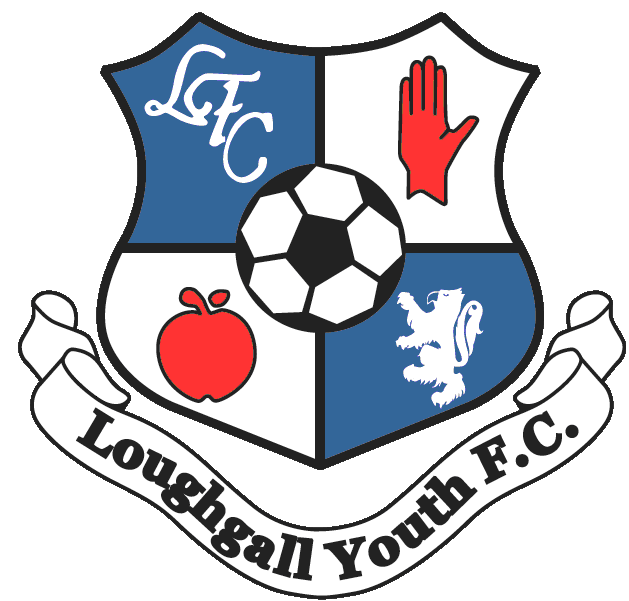 Loughgall Youth Football ClubCode of Conduct for Children and Young PeopleLoughgall Youth Football Club strive to contribute to the sporting and social development of children and young people by presenting them with an opportunity to engage in football activities.  In order for football to be a positive experience for all children and young people, Loughgall Youth expect high standards of behaviour to be demonstrated by all players so that everyone can benefit from the positive aspects of the game.Players have a responsibility to conduct themselves in a manner which does not bring the club into disrepute. Any behaviour in breach of the club’s Code of Conduct may result in disciplinary action being taken.As a player participating in club activities, I will:behave and listen to all instructions from coaches and volunteerstake care of and respect equipment owned by the club or a rented facilityrefrain from behaviour that will bring the club into disreputerefrain from the use of foul, abusive, racial, discriminatory and sectarian referencesrefrain from bullying behaviour or the persistent use of rough and dangerous playrefrain from engaging in inappropriate use of social media – this includes posting comments or images on social media sites that may cause harm to others or bring the club into disreputereport inappropriate behaviournever tell lies about other adults, children or young peoplerespect my coaches and teammatesshow respect to other players, staff and volunteersrespect officials and accept their decisionsrespect opponents and not cheatplay fairlybe gracious in defeatnot use violenceshake hands with the other team and the referee at the end of a matchkeep within the defined boundary of the playing / coaching area unless, instructed otherwiseensure I am punctual for training, matches and any other club activityadvise the team coach of any injury or medical condition sustained before or during club activitiesadvise the team coach if I am unavailable to play or participate in club activitiesbe collected on timebe responsible for my own kitwear appropriate footwear / shin padsbring my own water bottle / fluidChildren and young people participating in Loughgall Youth programmes have the right to:feel safe and protectedbe respected and listened tocontribute by offering constructive comments / feed backprivacyenjoy football in a protective environmentbe referred to professional help if neededbe protected from inappropriate behaviour / abuse from staff and volunteersappropriate levels of confidentialityparticipate on an equal basis, appropriate to their abilityexperience competition and the desire to winbe believed when they ask for and volunteersPlayers name ____________________